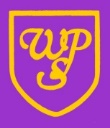 Wibsey Primary SchoolNorth Road, Wibsey, Bradford, BD6 1RL Tel: 01274 678016/775545Headteacher: Mr N M Cooper10th May 2017Dear Parent/CarerAs you will be aware Mrs Brassington has been working with Class 2.3 for the past week and a half.  This is due to the cover teacher in this class leaving suddenly.  I have looked at how we are going to manage this for the rest of term and have secured Mrs Olot to work with Class 1.2 and I am leaving Mrs Brassington with Year 2.I am sure you will join with me in supporting the two year groups for the rest of the term.Yours sincerelyNigel M CooperHeadteacherWibsey Primary SchoolNorth Road, Wibsey, Bradford, BD6 1RL Tel: 01274 678016/775545Headteacher: Mr N M Cooper10th May 2017Dear Parent/CarerAs you will be aware Mrs Brassington has been working with Class 2.3 for the past week and a half.  This is due to the cover teacher in this class leaving suddenly.  I have looked at how we are going to manage this for the rest of term and have secured Mrs Olot to work with Class 1.2 and I am leaving Mrs Brassington with Year 2.I am sure you will join with me in supporting the two year groups for the rest of the term.Yours sincerelyNigel M CooperHeadteacher